[NAME AND SURNAMES], with [ID document/passport/DNI] no.: [document no.] and email for notification purposes: [email]I HEREBY DECLARE THAT:Basic information on the protection of your personal dataBasic information on the protection of your personal dataBasic information on the protection of your personal dataController:UNIVERSITY OF GRANADAUNIVERSITY OF GRANADALegal basis:The University of Granada is entitled to process your data as this is necessary to fulfil a legal obligation applicable to the data controller: Article 6.1.c) of the General Data Protection RegulationThe University of Granada is entitled to process your data as this is necessary to fulfil a legal obligation applicable to the data controller: Article 6.1.c) of the General Data Protection RegulationPurpose:To manage your declaration of responsibilityTo manage your declaration of responsibilityRecipients:No data communications are envisagedNo data communications are envisagedRights:You may request access, objection, rectification, erasure or restriction of the processing of your data, as specified in the "Additional Information" section.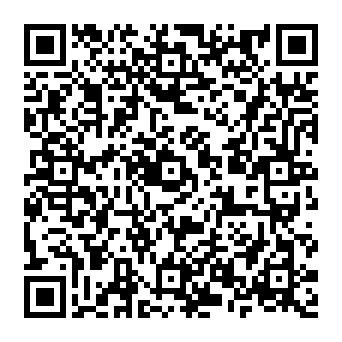 Additional information:You can view additional and detailed information on data protection via the following link: University of Granada Secretary's Office > INFORMATIVE CLAUSES ON DATA PROTECTION | University of Granada (ugr.es)